АДМИНИСТРАЦИЯ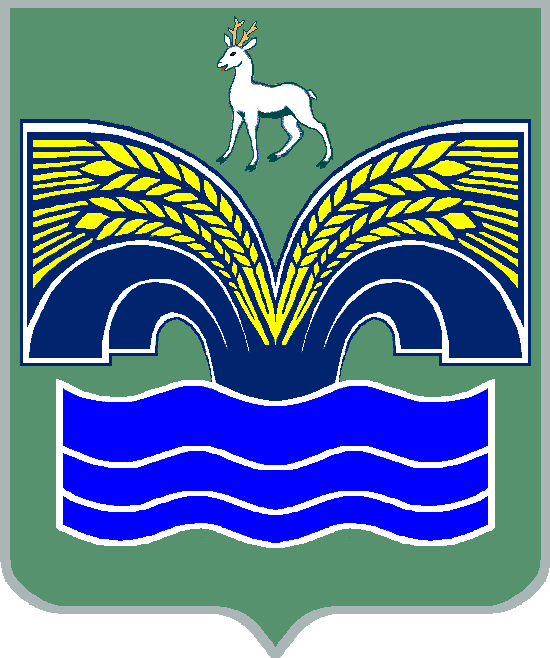 СЕЛЬСКОГО ПОСЕЛЕНИЯ БОЛЬШАЯ КАМЕНКАМУНИЦИПАЛЬНОГО РАЙОНА КРАСНОЯРСКИЙСАМАРСКОЙ ОБЛАСТИПОСТАНОВЛЕНИЕот  20 июля 2019 года  № 40Об утверждении Порядка заключения соглашения об определении границ прилегающей территории, подготовки и рассмотрения карт-схем, систематизации карт-схем, а также использования сведений, содержащихся в картах-схемах, в контрольных мероприятиях В соответствии с Федеральным законом от 06.10.2003 №131-ФЗ «Об общих принципах организации местного самоуправления в Российской Федерации», Законом Самарской области от 13.06.2018 № 48-ГД «О порядке определения границ прилегающих территорий для целей благоустройства в Самарской области», Правилами благоустройства на территории сельского поселения Большая Каменка муниципального района Красноярский Самарской области, утвержденными решением Собрания представителей сельского поселения Большая Каменка муниципального района Красноярский Самарской области от 15.03.2018 № 12 (с изменениями, внесенными решением Собрания представителей сельского поселения Большая Каменка муниципального района Красноярский Самарской области от 25.05.2019 № 12 ),  пунктом 3 статьи 42 Устава сельского поселения Большая Каменка муниципального района Красноярский Самарской области, принятого решением Собрания представителей сельского поселения Большая Каменка муниципального района Красноярский Самарской области от 13.07.2015 № 27, Администрация сельского поселения Большая Каменка муниципального района Красноярский ПОСТАНОВЛЯЕТ:1.	Утвердить прилагаемый Порядок заключения соглашения об определении границ прилегающей территории, подготовки и рассмотрения карт-схем, систематизации карт-схем, а также использования сведений, содержащихся в картах-схемах, в контрольных мероприятиях.2. Опубликовать настоящее постановление в газете «Красноярский вестник» и разместить на официальном сайте администрации муниципального района Красноярский Самарской области в сети Интернет в разделе «Поселения/ Большая Каменка».3. Настоящее постановление вступает в силу со дня его опубликования.4. Контроль за исполнением настоящего постановления возложить на – Главу сельского поселения Большая Каменка О.А.Якушева.Глава сельского поселения Большая Каменкамуниципального района КрасноярскийСамарской  области                                                                    О.А.Якушев                                                                                                                              УТВЕРЖДЁН                                                                                  постановлением администрации                                                                                   сельского поселения Большая Каменка                                                                                   муниципального района  Красноярский                                                                                  Самарской области                                                                               от   20 июля 2019 года № 40ПОРЯДОКзаключения соглашения заключения соглашения об определении границ прилегающей территории, подготовки и рассмотрения карт-схем, систематизации карт-схем, а также использования сведений, содержащихся в картах-схемах, в контрольных мероприятиях1. Общие положения1.1. Порядок заключения соглашения об определении границ прилегающей территории, подготовки и рассмотрения карт-схем, систематизации карт-схем, а также использования сведений, содержащихся в картах-схемах, в контрольных мероприятиях (далее - Порядок) разработан с целью организации работы по участию собственников или иных законных владельцев объектов – зданий, сооружений, строений, включая временные объекты, а земельных участков в благоустройстве территории сельского поселения Большая Каменка муниципального района Красноярский Самарской области, а также использования сведений, содержащихся в картах-схемах, в контрольных мероприятиях.1.2. Настоящий Порядок разработан в соответствии с Федеральным законом от 06.10.2003 №131-ФЗ «Об общих принципах организации местного самоуправления в Российской Федерации», Законом Самарской области от 13.06.2018 № 48-ГД «О порядке определения границ прилегающих территорий для целей благоустройства в Самарской области», Правилами благоустройства территории сельского поселения Большая Каменка муниципального района Красноярский Самарской области, утверждёнными решением Собрания представителей сельского поселения Большая Каменка муниципального района Красноярский Самарской области от 15.03.2018 № 12 (с изменениями, внесенными решением Собрания представителей сельского поселения Большая Каменка муниципального района Красноярский Самарской области от 25.05.2019 № 12 ).1.3. В настоящем Порядке используются следующие понятия:Благоустроитель - собственник или иной законный владелец здания, строения, сооружения, земельного участка, лица, уполномоченные собственниками или иными законными владельцами зданий, сооружений, земельных участков принимать участие в содержании прилегающих территорий, обязанные в силу требований действующего законодательства, муниципальных правовых актов сельского поселения Большая Каменка муниципального района Красноярский Самарской области, соглашения об определении границ прилегающей территории (далее по тексту – Соглашение) содержать объект благоустройства;- Уполномоченный орган - администрация сельского поселения Большая Каменка муниципального района Красноярский Самарской области.Остальные понятия используются в том значении, которые определены действующим законодательством Российской Федерации и Самарской области.1.4. Соглашение является безвозмездным и заключается между Благоустроителем и Уполномоченным органом в целях:а) создания эстетической привлекательности объекта благоустройства;б) создания комфортных и благоприятных условий для проживания граждан и (или) посещения гражданами соответствующих объектов благоустройства;в) улучшения экологического состояния прилегающей территории.1.5. Соглашение заключается на добровольной основе как по инициативе Уполномоченного органа, так и на основании письменного заявления Благоустроителя. 1.6. Заключение Соглашения не влечет перехода к Благоустроителю права владения и (или) пользование прилегающей территорией.2. Порядок заключения и прекращения соглашения2.1. Благоустроитель обращается с заявлением о заключении Соглашения (далее - заявление) в Уполномоченный орган с указанием:а) фамилии, имени, отчества (при наличии) гражданина или полного наименования юридического лица, места нахождения;б) адреса и назначения объекта благоустройства;в) способа уведомления Благоустроителя о дате и месте подписания Соглашения (посредством телефонной связи либо отправкой СМС-сообщения на мобильный телефон либо сообщения на электронный адрес благоустроителя) либо направления по почте Соглашения для подписания.2.2. Для заключения Соглашения устанавливается следующий исчерпывающий перечень документов, прилагаемых к заявлению, которые Благоустроитель должен представить самостоятельно:а) документ, удостоверяющий личность Благоустроителя или его представителя (подлежит возврату Благоустроителю (представителю Благоустроителя) после удостоверения его личности при личном приеме);б) документ, удостоверяющий полномочия представителя Благоустроителя, в случае подачи заявления представителем Благоустроителя (предоставление указанного документа не требуется в случае, если от имени юридического лица обращается лицо, имеющее право действовать без доверенности);в) правоустанавливающие документы на здание, строение, сооружение, земельный участок - если указанные документы (их копии или сведения, содержащиеся в них) отсутствуют в Едином государственном реестре недвижимости или в случае, если имущество предоставлено во владение и (или) пользование не уполномоченным органом;г) карта - схема прилегающей территории (далее – карта-схема) на бумажном носителе в произвольной форме, содержащая следующие сведения:- адрес здания, строения, сооружения, земельного участка, в отношении которого устанавливаются границы прилегающей территории (при его наличии), либо обозначение места расположения данных объектов с указанием наименования (наименований) и вида (видов) объекта (объектов) благоустройства;- сведения о собственнике и (или) ином законном владельце здания, строения, сооружения, земельного участка, а также уполномоченном лице: наименование (для юридического лица), фамилия, имя и, если имеется, отчество (для индивидуального предпринимателя и физического лица), место нахождения (для юридического лица), почтовый адрес, контактные телефоны;- схематическое изображение границ здания, строения, сооружения, земельного участка;- схематическое изображение границ территории, прилегающей к зданию, строению, сооружению, земельному участку;- схематическое изображение, наименование (наименования) объектов (элементов) благоустройства, попадающих в границы прилегающей территории.2.3. Документы, предусмотренные пунктом 2.2 настоящего Порядка, предоставляются в двух экземплярах, один из которых - оригинал, представляемый для обозрения и подлежащий возврату благоустроителю, другой - копия документа, прилагаемая к заявлению.2.4. Заявление с прилагаемыми к нему документами подлежит регистрации и рассмотрению Уполномоченным органом в срок, не превышающий тридцати  дней со дня их поступления. В общий срок для рассмотрения заявления не включается срок урегулирования разногласий при согласовании карты-схемы.2.5. При поступлении заявления и документов, прилагаемых к заявлению, с нарушением требований, установленных пунктом 2.2 настоящего Порядка, Уполномоченный орган в течение одного рабочего дня со дня регистрации заявления направляет заявителю письменное уведомление о необходимости устранения выявленных недостатков и срока для устранения, который не должен превышать 10 рабочих дней со дня получения уведомления.2.6. По результатам рассмотрения заявления и прилагаемых к нему документов Уполномоченный орган готовит проект Соглашения и направляет его Благоустроителю для рассмотрения и подписания либо направляет уведомление Благоустроителю о явке для подписания Соглашения с указанием даты и времени. Благоустроитель в 10-дневный срок возвращает подписанные Соглашения в Уполномоченный орган либо приходит для подписания Соглашения. В случае уклонения Благоустроителя от подписания Соглашения либо неявки, то считается, что Соглашение не заключено о чем письменно уведомляется Благоустроитель, направивший заявление о заключении Соглашения.2.7. При наличии оснований для отказа в заключении Соглашения, предусмотренных пунктом 2.8 настоящего Порядка, Уполномоченный орган  направляет Благоустроителю письменное уведомление с указанием причин отказа. Отказ подписывается Главой сельского поселения Большая Каменка муниципального района Красноярский Самарской области .2.8. Основаниями для отказа в заключении Соглашения являются:а) не устранение в срок недостатков, указанных в пункте 2.5 настоящего Порядка;б) закрепление указанной в заявлении прилегающей территории Соглашением за иным физическим лицом, юридическим лицом, индивидуальным предпринимателем;в) неявка Благоустроителя для подписания Соглашения либо отказ Благоустроителя от подписания Соглашения.2.9. Соглашение составляется по типовой форме в соответствии с Приложением к настоящему Порядку. Обязательным приложением к Соглашению является карта-схема.2.10. Соглашение заключается на неопределенный срок.2.11. Действие Соглашения не прекращается при смене собственника (владельца) объекта благоустройства или переходе права на объект благоустройства.Изменение стороны в Соглашении оформляется дополнительным соглашением на основании соответствующих правоустанавливающих (правоудостоверяющих) документов и заявления нового Благоустроителя, направленного в уполномоченный орган. 2.12. Внесение изменений в Соглашение и (или) карту-схему оформляется дополнительным соглашением.2.13. Основаниями для внесения изменений в Соглашение являются:а) смена собственника (владельца) объекта благоустройства или переход права на объект благоустройства;б) изменение границ прилегающей территории в связи с созданием нового объекта благоустройства, утраты объекта благоустройства, а также в иных случаях, требующих такого изменения.2.14. Каждое заключенное Соглашение регистрируется Уполномоченным органом в журнале регистрации Соглашений.2.15. Основаниями для прекращения действия Соглашения являются:а) по заявлению Благоустроителя в связи с переходом на способ установления границ прилегающей территории путем определения в метрах расстояния от объекта благоустройства, установленных в Правилах благоустройства;б) смерти физического лица или ликвидации юридического лица – Благоустроителя.2.16. Прекращение действия Соглашения по основанию, указанному в подпункте «а» пункта 2.15., оформляется дополнительным соглашением о прекращении действия Соглашения, подписывается Уполномоченным органом и Благоустроителем.2.16. Действия Соглашения по основанию, указанному в подпункте «б» пункта 2.15., прекращается Уполномоченным органом на основании соответствующих документов путем внесения записи в реестр Соглашений.2.17. В случае, если инициатором заключения соглашения выступает Уполномоченный орган, после изготовления карты – схемы в соответствии с пунктами 3.2, 3.3, 3.4 настоящего Порядка, Уполномоченный орган готовит проект Соглашения и организует его направление Благоустроителю для заключения в порядке, установленном настоящим разделом.3. Порядок подготовки и рассмотрения карт-схем 3.1. Карта-схема изготавливается Благоустроителем самостоятельно при обращении с заявлением о заключении Соглашения. При этом карта-схема представляется на бумажном носителе в двух экземплярах и содержит сведения, указанные в подпункте «г» пункта 2.2. настоящего Порядка. Карта-схема, представленная Благоустроителем самостоятельно, подлежит согласованию с Уполномоченным органом.Урегулирование разногласий при согласовании карты-схемы решается путем переговоров.3.2. Уполномоченный орган с учетом сведений о зданиях, строениях, сооружениях, земельных участках, расположенных на территории сельского поселения Большая Каменка муниципального района Красноярский Самарской области, вправе самостоятельно направлять собственникам и (или) законным владельцам указанных объектов либо уполномоченным лицам проект Соглашения с приложением к нему карты – схемы. Карта-схема составляется путем нанесения границ прилегающей территории с указанием объектов благоустройства на выкопировке из плана сельского поселения Большая Каменка муниципального района Красноярский Самарской области масштаба 1:500.3.3. В границы прилегающих территорий, содержащихся в картах-схемах, не включаются:а) земельные участки, находящиеся в собственности юридических и физических лиц;б) земельные участки, занятые автомобильными дорогами общего пользования;в) территории, включенные в состав границ иных прилегающих территорий, утвержденных в установленном порядке.В случае наложения прилегающих территорий двух и более объектов благоустройства, размер прилегающей территории для каждого объекта благоустройства в пределах зоны наложения определяется исходя из принципа равноудаленности границ периметра каждого объекта благоустройства.3.4. Карта-схема изготавливается в бумажном виде в двух экземплярах для заявителя (Благоустроителя) и Уполномоченного органа. Бумажный вид карты-схемы храниться постоянно. 3.5. При нахождении у одного Благоустроителя в собственности и (или) владении нескольких объектов благоустройства, объединенных общей территорией либо находящихся в непосредственной близости друг от друга может быть изготовлена одна карта-схема. 4. Систематизация карт-схем4.1. Карты – схемы подлежат систематизации и поддержанию в актуальном состоянии.	4.2. Работу по систематизации карт-схем осуществляет уполномоченный орган на постоянной основе.	4.3. В целях открытости и доступности информации в сфере обеспечения благоустройства территории сельского поселения Большая Каменка муниципального района Красноярский Самарской области сведения, содержащиеся в картах-схемах, подлежат размещению на официальном сайте администрации муниципального района Красноярский Самарской области в сети Интернет в разделе «Поселения» в объеме, предусмотренном пунктом 2 статьи 3 Закона Самарской области от 13.06.2018 № 48-ГД «О порядке определения границ прилегающих территорий для целей благоустройства в Самарской области».5. Контроль за выполнением работ по благоустройствуприлегающей территории5.1. Контроль за выполнением работ по благоустройству прилегающей территории осуществляется Уполномоченным органом, в соответствии с муниципальными правовыми актами и заключенным Соглашением.5.2. При выявлении на прилегающей территории фактов нарушения Правил благоустройства, Уполномоченный орган в установленном порядке направляет соответствующую информацию в административную комиссию муниципального района Красноярский Самарской области для принятия предусмотренных действующим законодательством об административных правонарушениях мер по привлечению виновных лиц к административной ответственности.6. Порядок проведения мониторинга мероприятийпо благоустройству территории сельского поселения Большая Каменка муниципального района Красноярский Самарской области6.1. Сведения, содержащиеся в картах-схемах прилегающих территорий, являющихся приложением к Соглашениям используются при проведении мониторинга мероприятий по благоустройству территории сельского поселения Большая Каменка муниципального района Красноярский Самарской области.6.2. Основными задачами мониторинга являются:- оценка текущего состояния объектов (элементов) благоустройства с целью выявления нарушения собственниками (законными владельцами) обязательных требований в области благоустройства (далее - обязательные требования);- выявление и предупреждение возникновения негативных последствий нарушения обязательных требований;- получение объективных данных и показателей состояния объектов (элементов) благоустройства.6.3. Мониторинг мероприятий по благоустройству территории сельского поселения Большая Каменка муниципального района Красноярский Самарской области  (далее - мониторинг) проводится ежеквартально, а также по информации, поступившей в администрацию сельского поселения Большая Каменка муниципального района Красноярский Самарской области.6.4. Объектами, в отношении которых проводятся мероприятия по мониторингу, являются объекты (элементы) благоустройства.6.5. Мониторинг проводится в форме обследования объектов (элементов объектов) благоустройства, а также в форме визуального обследования объектов (элементов объектов) благоустройства с выходом на территорию, в том числе с использованием средств фотосъемки, видеозаписи.6.6. Мониторинг проводится Уполномоченным органом.6.7. При проведении мониторинга не требуется взаимодействие должностных лиц Уполномоченного органа с собственниками и (или) законными владельцами объектов (элементов) благоустройства и на указанных лиц не возлагаются обязанности по предоставлению информации и исполнению требований должностных лиц Уполномоченного органа.6.8. При проведении мониторинга используются сведения, содержащиеся в картах-схемах.6.9. По результатам проведенного мероприятия по мониторингу при выявлении нарушения обязательных требований должностном лицом Уполномоченного органа составляется акт о проведенном визуальном обследовании объектов (элементов) благоустройства с указанием в нем выявленных нарушений обязательных требований. Нарушение обязательных требований фиксируется средствами фотосъемки.7. Использование результатов мониторингав контрольных мероприятиях7.1. Акт, указанный в пункте 6.9 настоящего Порядка, в течение 3 дней направляется Уполномоченным органом в административную комиссию муниципального района Красноярский Самарской области.7.2. Результаты мониторинга, зафиксированные в актах, используются при планировании и проведении администрацией сельского поселения Большая Каменка муниципального района Красноярский Самарской области плановых проверок по основанию, предусмотренному федеральным законодательством, а также при наличии признаков административного правонарушения - привлечении виновного лица к административной ответственности.                                                                                      Приложение 1 к Порядку заключения соглашения об                                                                                     определении границ прилегающей                                                                                      территории между администрацией                                                                                  сельского поселения Большая Каменка муниципального района Красноярский                                                                                      Самарской области и собственником или иным законным владельцем здания, строения, сооружения, земельного участкаВ администрацию сельского поселения Большая КаменкаМуниципального района КрасноярскийСамарской областиот ____________________________адрес:_______________________________________________________Заявлениеоб определении (закреплении) границприлегающей территорииНа основании Правил благоустройства сельского поселения Большая Каменка муниципального района Красноярский Самарской области, утвержденных решением Собрания представителей сельского поселения Большая Каменка муниципального района Красноярский Самарской области от 11.07.2018 № 24, прошу закрепить территорию в целях ее содержания и уборки, прилегающую к принадлежащему мне ____________________________________________________________________________________________расположенному по адресу:_________________________________________________________________________________________________________________________________________________________________________________________________________«_____»_____________________                                        ________________/Ф.И.О.Приложение 2к Порядку заключения соглашения об определении границ прилегающей территории, подготовки и рассмотрения карт-схем прилегающих территорий, их систематизацияСОГЛАШЕНИЕ № ____об определении границ прилегающей территории _______________                                                                                         «___» _______ 2019г.Администрация сельского поселения Большая Каменка муниципального района Красноярский Самарской области, в лице Главы сельского поселения Большая Каменка муниципального района Красноярский Самарской области ___________, действующего на основании Устава сельского поселения Большая Каменка муниципального района Красноярский Самарской области, именуемая в дальнейшем «Администрация», с одной стороны, и ___________________, именуемый в дальнейшем «Объект», с другой стороны, в соответствии с п.3.1 главы 3 Раздела II Правил благоустройства и озеленения территории сельского поселения Большая Каменка муниципального района Красноярский Самарской области, утвержденных Решением Собрания Представителей сельского поселения Большая Каменка муниципального района Красноярский Самарской области № 24 от  11.07.2018,заключили соглашение о нижеследующем:1. Предмет соглашения.1.1. Стороны исходят из того, что интересам каждой из них соответствует надлежащее содержание территорий, благоустройство и создание внешнего облика района.1.2. В целях реализации положений п. 1.1 настоящего соглашения «Объект» принимает на себя обязательство по санитарному содержанию и благоустройству прилегающей территории, включая зеленые насаждения (если имеются) по адресу: Самарская область, Красноярский район, ________________, общей площадью _____ кв. м. в границах, определяемых планом-схемой, содержащей сведения о границах прилегающей территории, закрепленной для содержания и благоустройства (убираемая площадь ______ кв.м.).1.3. «Объект» имеет следующие правоустанавливающие документы – ___________________________________________________________________________.2. Обязательства сторон2.1. «Администрация» обязана определить границы закрепляемой территории для санитарного содержания и благоустройства на основании Приложения.2.2. «Объект» принимает на себя обязательства производить в течение всего срока действия соглашения необходимые работы и мероприятия по содержанию и благоустройству в соответствии с Правилами благоустройства и озеленения территории сельского поселения Большая Каменка муниципального района Красноярский Самарской области, утвержденными Решением Собрания Представителей сельского поселения Большая Каменка муниципального района Красноярский Самарской области от 15.03.2018 № 12 (с изменениями, внесенными решением Собрания представителей сельского поселения Большая Каменка муниципального района Красноярский Самарской области от 25.05.2019 № 12 )3. Ответственность сторон3.1. За нарушение Правил благоустройства территории городского поселения Большая Каменка муниципального района Красноярский Самарской области ответственные должностные лица «Объекта» подлежат привлечению к ответственности в соответствии с действующим законодательством.3.2. За неисполнение или ненадлежащее исполнение условий настоящего соглашения стороны несут ответственность в соответствии с действующим законодательством РФ.4. Срок действия соглашения4.1. Срок действия настоящего соглашения с «____» _______ _______. по «_____» ________ _________.4.2. Настоящее соглашение считается продленным на неопределенный срок на тех же условиях, если за 30 (тридцать) дней до окончания срока его действия ни одна из сторон не заявит письменно о его прекращении или изменении его условий.4.3. Настоящее соглашение составлено в двух подлинных экземплярах, по одному для каждой сторон.4.4. Приложение является неотъемлемой частью соглашения и подлежит обязательному согласованию сторонами.5. Адреса и подписи сторонАдминистрацияАдминистрация сельского поселения Большая Каменка муниципального района Красноярский Самарской областиАдрес: 446382, Самарская область, Красноярский район, с. Большая Каменка, ул. Центральная, д. 40Глава сельского поселения Большая Каменка муниципального района Красноярский Самарской области________________ О.А.ЯкушевБлагоустроитель